Publicado en Madrid el 23/10/2018 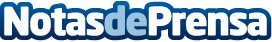 DHL Parcel ajusta sus tarifas para 2019 y se prepara para la 'temporada alta' en toda EuropaLos recursos y capacidades de la red europea de la compañía se están manejando de forma eficaz para reducir los costes. Continua inversión en la expansión de su red e infraestructuraDatos de contacto:Noelia Perlacia915191005Nota de prensa publicada en: https://www.notasdeprensa.es/dhl-parcel-ajusta-sus-tarifas-para-2019-y-se Categorias: Internacional Finanzas Emprendedores Logística Consumo http://www.notasdeprensa.es